新編基礎科學課本第2A冊勘誤表★ 於2019年9月更新頁 碼原 文修 訂10（「氧」第二點）氧是人生存所必需的。含氧量高的空氣可以供呼吸困難的病人吸入，幫助他們呼吸。修改字眼氧是人生存所必需的。含氧量高的空氣可以幫助呼吸困難的病人。12（「摘要」表內「氧」的「應用」第二點）含氧量高的空氣可以供呼吸困難的病人吸入，幫助他們呼吸修改字眼含氧量高的空氣可以幫助呼吸困難的病人27（「測試站 2」選項 iii）iii	植物從周圍環境獲得這種物質修改字眼iii	植物從周圍環境獲得這種物質來進行光合作用68（「摘要」第 3 點表內「氧」的「應用」第二點）含氧量高的空氣可以供呼吸困難的病人吸入，幫助他們呼吸修改字眼含氧量高的空氣可以幫助呼吸困難的病人86 （「8.2 電流」第一段第二行）電流方向是從電池的正極經過燈泡指向電池的負極。修改字眼電流是從電池的正極經過燈泡流向電池的負極。86（「摘要」）在接有電池的閉合電路中，電流方向是從電池的正極經過電路指向電池的負極。修改字眼在接有電池的閉合電路中，電流是從電池的正極經過電路流向電池的負極。87（「A 量度電流」第二段第一行）在電路中接駁安培計時，安培計的紅色端鈕 (+) 應連至電池的正極，黑色端鈕 (–) 則連至電池的負極。修改字眼在電路中接駁安培計時，安培計的紅色端鈕 (+) 應通向電池的正極，黑色端鈕 (–) 則通向電池的負極。87（「A 量度電流」第二段第二行）這確保電流方向是指入安培計的紅色端鈕，並從黑色端鈕指出（圖8.11）。刪除句子。87(圖8.11)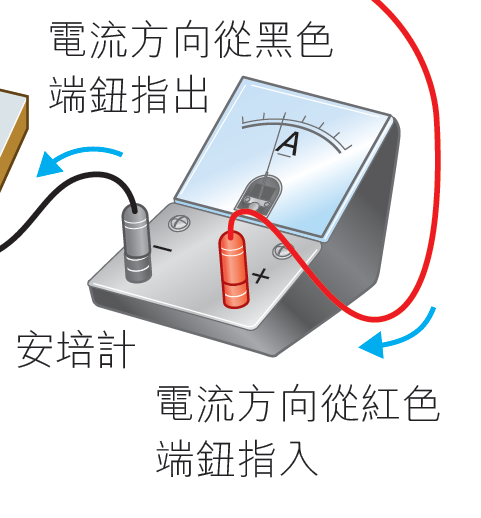 修改標註字眼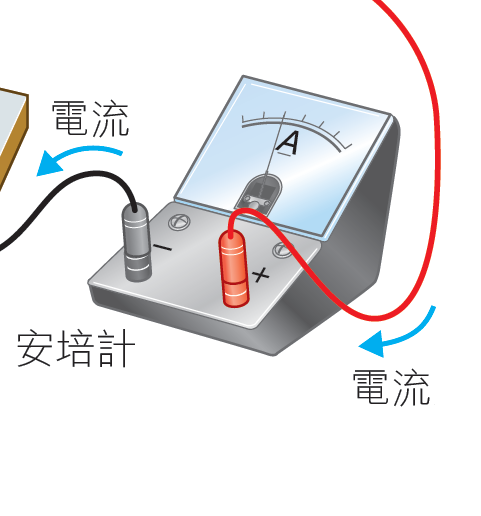 88（技巧訓練站第一點）安培計的紅色端鈕應連至電池的正極，黑色端鈕則連至電池的負極。否則，安培計或會損壞。修改字眼安培計的紅色端鈕應通向電池的正極，黑色端鈕則通向電池的負極。否則，安培計或會損壞。89（「1 電流是電荷的流動」第一段第一行旁的註解）帶有電荷的粒子…但嚴格來說，電荷在本質上並非粒子，而是像質量一樣，是粒子的一種屬性。刪除句子。94（「測試站2」題a）安培計的紅色端鈕應連至電池的負極。修改字眼安培計的紅色端鈕應通向電池的負極。115（「A 串聯電路」第一段第二行）電流方向從電池組的正極經過燈泡A和B指向電池組的負極。修改字眼電流從電池組的正極經過燈泡A和B流向電池組的負極。145（「有用網站」）http://www.energylabel.emsd.
gov.hk/tc/mainpage.htmll刪去最後的「l」http://www.energylabel.emsd.
gov.hk/tc/mainpage.html150（「科學DIY」電路圖）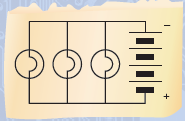 修改正負極標示位置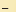 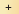 150（右下角電路圖位置）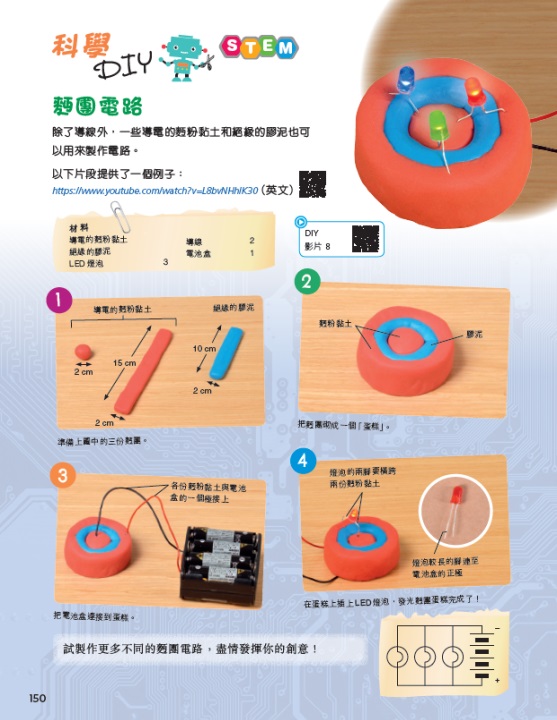 電路圖移上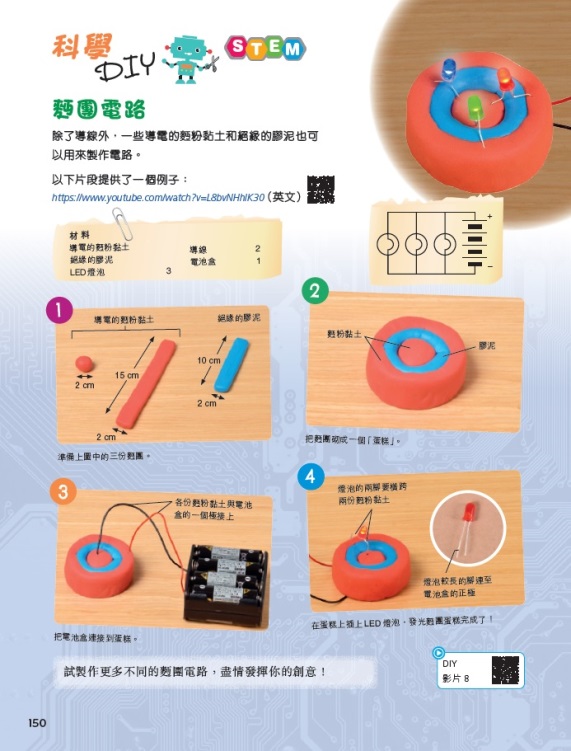 152（「摘要」8.2 電流）5	在接有電池的閉合電路中，電流方向是從電池的正極經過電路指向電池的負極。修改字眼5	在接有電池的閉合電路中，電流是從電池的正極經過電路流向電池的負極。152（「摘要」8.2 電流）7	安培計的紅色端鈕應連至電池的正極，黑色端鈕則連至電池的負極。修改字眼7	安培計的紅色端鈕應通向電池的正極，黑色端鈕則通向電池的負極。